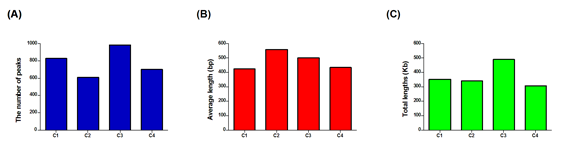 Figure S4. H3K27me3 Peaks information.(A) to (C) Peaks Numbers, average lengths, and total lengths of epigenetically modified regions detected by MACS software, respectively.